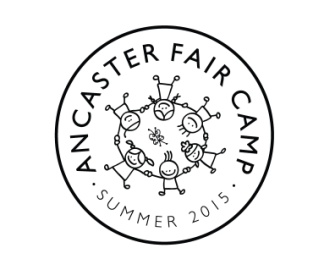 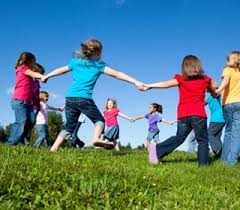 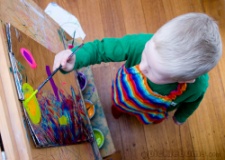 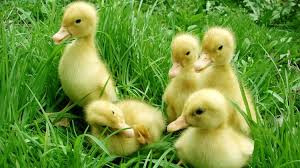 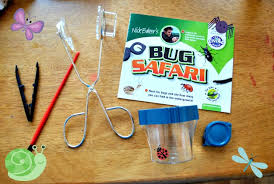 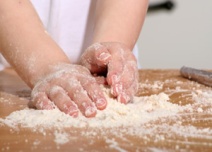  NEW DAYCAMP AT ANCASTER FAIRLooking for something fun, different, educational and local for your kids 5 -13 to do this summer?Ancaster Fair Camp is focused on:    Environment and agriculture   Arts and crafts   Sports and recreation   Life skills   Community Our campers will have hands on fun while playing and learning about: farm animals and our environment, make cool arts and crafts projects they can enter in the fair, play games and sports, learn to bake, experience a low ropes program, and much more.JULY 8-12        JULY 15-19      JULY 22-26       JULY 29-AUG 2For more information and to register visit us online at www.ancasterfair.ca/summercamp  Space is limited.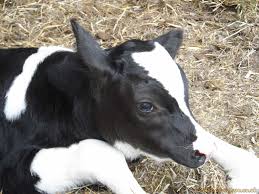 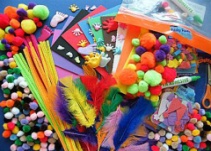 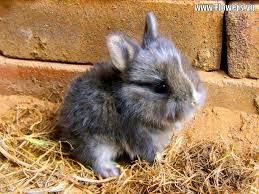 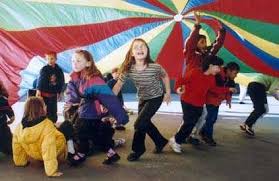 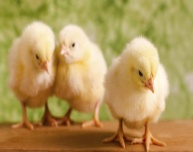 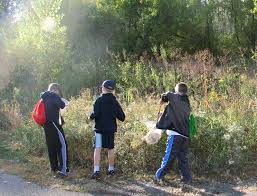 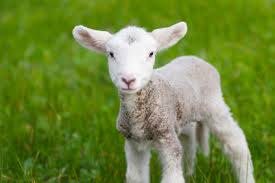 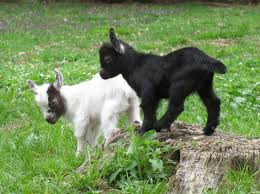 